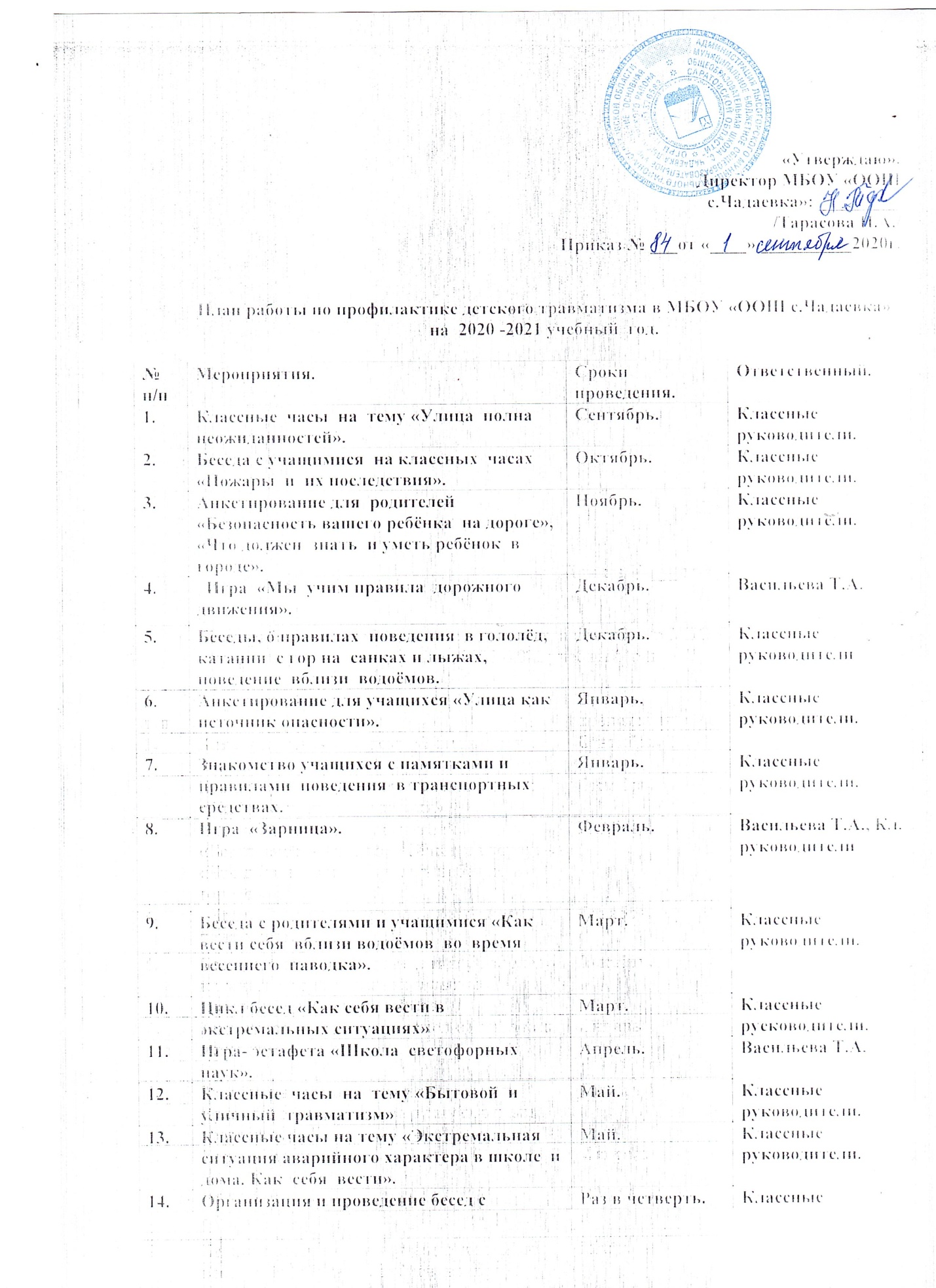 14.Организация и проведение бесед с родителями о  правилах поведения  в каникулярные  и праздничные  дни.Раз в четверть.Классные руководители.15.Проведение бесед на классных часах  о правилах поведения  в лесу, на  экскурсиях, во время  походов.Раз  в четверть.Классные руководители.16.Организация работы  с детьми  во внеурочное время (кружки, секции) и во время  каникул.По плану.Классные руководители, учителя предметники.17.Составление индивидуальных маршрутных карт  учащихся.Сентябрь.Классные руководители.18.Беседы с зав.ФАПом  Митяниной А.М.Раз  в четверть.Малашина М.Н.19.Конкурсы и выставки рисунков  по правилам дорожного  движения  и на  противопожарную  тематику.Раз  в четверть.Серокурова М.М.